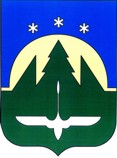 Муниципальное образованиеХанты-Мансийского автономного округа – Югрыгородской округ город Ханты-МансийскДУМА ГОРОДА ХАНТЫ-МАНСИЙСКАРЕШЕНИЕ№ 159-VI РД							                                              Принято									29 сентября 2017 годаО деятельности Счетной палатыгорода Ханты-Мансийска за первое полугодие 2017 года	Заслушав информацию председателя Счетной палаты города Ханты-Мансийска Таланова В.П. о деятельности Счетной палаты города Ханты-Мансийска за первое полугодие 2017 года, руководствуясь частью 1 статьи 69 Устава города Ханты-Мансийска, Дума  города  Ханты-Мансийска РЕШИЛА:Принять к сведению информацию о деятельности Счетной палаты города Ханты-Мансийска за первое полугодие 2017 года (прилагается).Председатель Думы города Ханты-Мансийска                                                     К.Л. Пенчуков                                                                        Подписано                                       29 сентября 2017 годаИНФОРМАЦИЯо деятельности Счетной палаты города Ханты-Мансийска  за 1 полугодие 2017 года26 сентября 2017 года                                                    город Ханты-Мансийск	Счетная палата города осуществляла свою деятельность в течение отчетного периода согласно утвержденному Плану работы на 2017 года. Основные направления деятельности Счетной палаты: экспертно-аналитическое и проведение контрольных мероприятий.	В течение отчетного периода Счетной палатой проведено 39  экспертиз проектов правовых актов и информаций вносимым на рассмотрение Думы города Ханты-Мансийска, 2 контрольных мероприятия по проверке 5 объектов. Объем бюджетных средств, охваченный контрольными мероприятиями, составил 293 182,13 тыс. рублей. Контрольно-ревизионная деятельность	Проведено контрольное мероприятие «Проверка целевого и эффективного использования бюджетных средств, направленных на приобретение жилых помещений в 2016 году для детей-сирот и детей, оставшихся без попечения родителей, соблюдения порядка обеспечения указанных лиц жилыми помещениями, в рамках муниципальной программы «Обеспечение доступным и комфортным жильем жителей города Ханты-Мансийска» на 2016-2020 годы», проверено три объекта проверки: Департамент муниципальной собственности Администрации города Ханты-Мансийска, Управление опеки и попечительства Администрации города Ханты-Мансийска, муниципальное казенное учреждение «Дирекция по содержанию имущества казны».По результатам контрольного мероприятия оформлено два акта проверки: Акт от 24.01.2017 года по Управлению опеки и попечительства Администрации города Ханты-Мансийска и Акт от 13.02.2017 года Департаменту муниципальной собственности Администрации города Ханты-Мансийска, МКУ «Дирекция по содержанию имущества казны.	Согласно представленной информации предложения Счетной Палаты города Ханты-Мансийска  приняты к исполнению.	Проведено контрольное мероприятие «Проверка целевого использования бюджетных средств, направленных на патриотическое воспитание молодежи в МБУ ДО «Патриот», МБОУ «СОШ №8» в рамках муниципальной программы «Развитие образования в городе Ханты-Мансийске на 2014-2020 годы». Проверкой охвачены  2015, 2016 годы. Координатором программы является Департамент образования Администрации города Ханты-Мансийска. Ежегодно Департамент образования формирует перечень программных мероприятий направленных на патриотическое воспитание молодежи на очередной финансовый год с уточнением затрат по программным мероприятиям.В ходе проверки целевого использования бюджетных средств направленных на патриотическое воспитание молодежи в муниципальном бюджетном учреждении дополнительного образования «Патриот», в рамках муниципальной программы «Развитие образования в городе Ханты-Мансийске на 2014-2020 годы», выявлены нарушения нормативных правовых актов Российской Федерации: принятие к учету первичных документов, оформленных с нарушениями требований законодательства;допускается несоблюдение бюджетной классификации при постановке на учет приобретенного мягкого инвентаря; отсутствует согласование с Учредителем (Департаментом образования Администрации города Ханты-Мансийска) годовых календарных учебных графиков, учебного плана учреждения;отсутствует регламент учреждения, устанавливающий  порядок проведения патриотических и спортивных мероприятий;По  результатам проверки Счетной палаты вынесено представление по устранению выявленных нарушений и выработано 6 предложений, которые приняты к исполнению муниципальным бюджетным учреждением дополнительного образования «Патриот».По итогам проверки целевого использования бюджетных средств направленных в 2015-2016 на патриотическое воспитание молодежи в муниципальном бюджетном учреждении «Средняя общеобразовательная школа № 8», в рамках муниципальной программы «Развитие образования в городе Ханты-Мансийске на 2014-2020 годы»,  выявлены следующие нарушения нормативных правовых актов Российской Федерации, актов учреждения в части принятия к учету расходов при отсутствии подтверждающих документов, получение услуг повышения квалификации у исполнителей, не имеющих  лицензии  на ведение образовательной деятельности. Учет хозяйственных операций по движению спецодежды и мягкого инвентаря проводится  не по унифицированным формам  в отсутствии обязательных реквизитов, несоблюдения бюджетной классификации при постановке на учет приобретенных основных средств,   нарушен порядок списания мягкого инвентаря. По устранению выявленных нарушений Счетной палатой  направлено представление и выработано 9 предложений, которые муниципальным бюджетным образовательным учреждением «Средняя общеобразовательная школа №8» приняты к исполнению.Экспертно-аналитическая деятельностьВ отчетный период Счетной палатой проведено 39 экспертно-аналитических мероприятий, из них:- 6 экспертиз на проекты решений Думы города о внесении изменений в бюджет города Ханты-Мансийска и его исполнения за первый квартал 2017 года. Проведена внешняя проверка отчета об исполнении бюджета города Ханты-Мансийска за 2016 год;- проведена финансово-экономическая экспертиза 31 муниципального правового акта органов местного самоуправления и информаций об исполнении муниципальных программ поступивших в Думу города, в том числе: 14 по исполнению муниципальных программ, 12 по внесению изменений в муниципальные программы, 2 на положения об оплате труда работников муниципальных учреждений, а также на проекты Решений Думы города Ханты-Мансийска: «О ходе выполнения прогнозного плана (программы) приватизации муниципального имущества за 2016 год», «О муниципальном дорожном фонде города Ханты-Мансийска», «О Положении об отдельных вопросах организации и осуществления бюджетного процесса в городе Ханты-Мансийске»;- проведено 2 мероприятия по аудиту в сфере закупок товаров, работ, услуг, осуществляемых муниципальным бюджетным учреждением дополнительного образования «Патриот» и муниципальным бюджетным образовательным учреждением «Средняя образовательная школа №8» за 2016 год.	В процессе проведения экспертно-аналитических мероприятий выявлено 26 замечаний и внесено 26 предложений по проектам, поступившим на рассмотрение Думы города Ханты-Мансийска. Все предложения и замечания Счетной палаты учтены разработчиками, в проекты документов внесены соответствующие изменения.	По результатам аудита в сфере закупок выявлено 15 нарушений законодательства Российской Федерации в сфере закупок товаров, работ, услуг для обеспечения муниципальных нужд, из них по 8 нарушениям предусмотрена административная ответственность в соответствии с КоАП РФ. В целях обеспечения законности, целесообразности, обоснованности, своевременности, повышения эффективности и результативности расходов на закупки Счетной палатой выработано 12 предложений (рекомендаций). Все предложения приняты объектами аудита к сведению и учтены в дальнейшей работе.	Материалы по результатам аудита в сфере закупок товаров, работ, услуг для обеспечения муниципальных нужд в муниципальном бюджетном учреждении дополнительного образования «Патриот» за 2016 год направлены в Службу контроля Ханты-Мансийского автономного округа – Югры для рассмотрения вопроса о возбуждении дел об административных правонарушениях. По итогам рассмотрения материалов Службой контроля возбуждено 5 дел об административных правонарушениях.Информационная деятельностьПодготовлены и вынесены на утверждение Думы города отчет о работе Счетной палаты за 2016 год и информация о деятельности за первый квартал 2017 года. Отчет и информация приняты к сведению Думой города Ханты-Мансийска и утверждены решениями.Отчет о деятельности Счетной палаты за 2016 год и информация о деятельности за первый квартал 2017 года размещены на официальном информационном портале органов местного самоуправления города Ханты-Мансийска.Иная деятельностьПодготовлены и направлены отчеты по проведенным контрольным мероприятиям Главе города Ханты-Мансийска, Председателю Думы города Ханты-Мансийска.В целях приведения муниципальных правовых актов в соответствие с действующим законодательством внесены на рассмотрение и утверждены Думой города Положение о Счетной палате в новой редакции и изменения в Регламент Счетной палаты. Подготовлено и направлено 14 запросов в органы местного самоуправления для получения информации, необходимость в которой возникла в процессе осуществления контрольной и экспертно-аналитической деятельности Счетной палаты.Подготовлено и направлено 10 ответов на запросы органов власти Ханты-Мансийского автономного округа-Югры.Председателем Счетной палаты принято участие в XVI Конференции членов Союза муниципальных контрольно-счетных органов (г. Ульяновск) по обмену опытом, изучению и внедрению лучших практик внешнего муниципального финансового контроля.Председатель Счетной палаты города Ханты-Мансийска    	                                                        В.П. Таланов